Fișă de înscriere  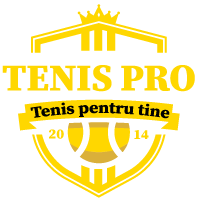 TENIS PRO  -cursuri de tenis-Detalii elev:Nume______________________  Prenume  ______________________________Data nașterii:                       Vârsta:                                      Sexul:___________________        ___________________            ___________________Detalii Părinți:Mama: Nume____________________ Prenume___________________________Tata: Nume_____________________ Prenume___________________________Adresa de domiciliu:__________________________________________________________________ __________________________________________________________________Telefon:                                                    E-mail:_____________________________        _________________________________Detalii medicale:Tratamente medicale: _______________________________________________Alergii:                        ________________________________________________Astm:                          ________________________________________________Probleme cardiace:    _______________________________________________Diabet:                        ________________________________________________Alte boli/afecțiuni:      _______________________________________________Certific că am citit și am înțeles pe deplin cele de mai sus și declar că datele furnizate de mine în acest chestionar sunt reale și complete. Îmi asum întreaga responsabilitate pentru incidente sau complicații ce pot să apară în eventualitatea că aceste date sunt false sau incomplete.Informațiile mai sus mentionate vor ramane strict confidentiale.Cum ați aflat de noi ?  _______________________________________________ Vă rugăm să bifați mai jos căsuța corespunzătoare nivelului de joc estimat al participantului la curs, frecvența dorită de participare precum și genul de antrenament (individual sau la grupă) și disponibilitatea orară.Inițiere □                                            		Avansat  □Individual                                                     	La grup1 dată pe săptămână  □                 		1 dată pe săptămână □De 2 ori pe săptămână □                  		De 2 ori pe săptămână □De 3 ori pe săptămână □                		De 3 ori pe săptămână  □Disponibilitate de participare la cursuri:          Pentru  o organizare cât mai omogenă a grupelor și pentru o desfășurare cât mai bună a cursurilor vă rugăm să ne comunicați în tabelul de mai sus TOATE perioadele disponibile.          Programul de antrenament va fi personalizat pentru fiecare participant la curs. Programul definitiv precum și eventualele modificări vor fi stabilite de către antrenorul coordonator al segmentului Inițiere sau Avansați și vor fi comunicate cursanților în cel mai scurt timp posibil.Vă rugăm să ne comunicați dacă avem acordul dumneavoastră pentru a posta poze de la antrenamente atât pe site-ul nostru cât și pe pagina noastră de facebook.	DA  □			NU  □Data                                                                 Semnătura______________________                     _________________________________Anexa la fișa de înscriere pentru cursurile de tenis.Sportivul să se prezinte la antrenament în echipament corespunzător activității (trening, șort și tricou, pantofi sport)Sportivul să prezinte adeverință de la medic sau acordul pe propria răspundere a părintelui,  care să îi permită practicarea activităților fizice. Sportivul precum și însoțitorii acestuia trebuie să manifeste un comportament disciplinat și corespunzător activității desfășurate; un comportament neadecvat atrage după sine excluderea din programul de antrenament.Sportivul trebuie să plătească integral taxa lunara pe luna în curs până în data de 10 a respectivei luni.În cazul în care absența la antrenament nu este anunțată cu cel puțin 24 de ore înainte, acea oră de antrenament nu se mai poate recupera.Orele pierdute, dar anunțate cu 24 ore înainte, se vor recupera în următoarea lună calendaristică.Se acceptă scutirea de la plata taxei lunare doar în următoarele cazuri:În perioada sărbătorilor legaleÎn cazul îmbolnăvirii, doar dacă prezintă certificat medical care să ateste incapacitatea de joc pe o perioada de minim de 7 zile.TENIS PRO  este obligat:Să asigure condiții corespunzătoare desfășurării activității sportive, punând la dispoziția cursanților materialele necesare cursurilor de tenis (mingi de tenis, rachete, alte materiale )Să soluționeze în cel mai scurt timp posibil orice problemă care afectează buna desfășurare a activității sportive.Să pună la dispoziția cursanților, antrenori de tenis.Să recupereze orele de antrenament care nu pot fi efectuate din cauza condițiilor atmosferice.Să păstreze confidențialitatea informațiilor din fișa de înscriere.Pentru alte informații ne puteți contacta la:Echipa TENIS PROAntrenor Principal Radu Popa 0724.04.33.30www.sportzero.roradutenis@yahoo.comLuniMarțiMiercuriJoiVineriSâmbătă08:00-09:0009:00-10:0010:00-11:0011:00-12:0012:00-13:0013:00-14:0014:00-15:0015:00-16:0016:00:17:0017:00-18:0018:00-19:00